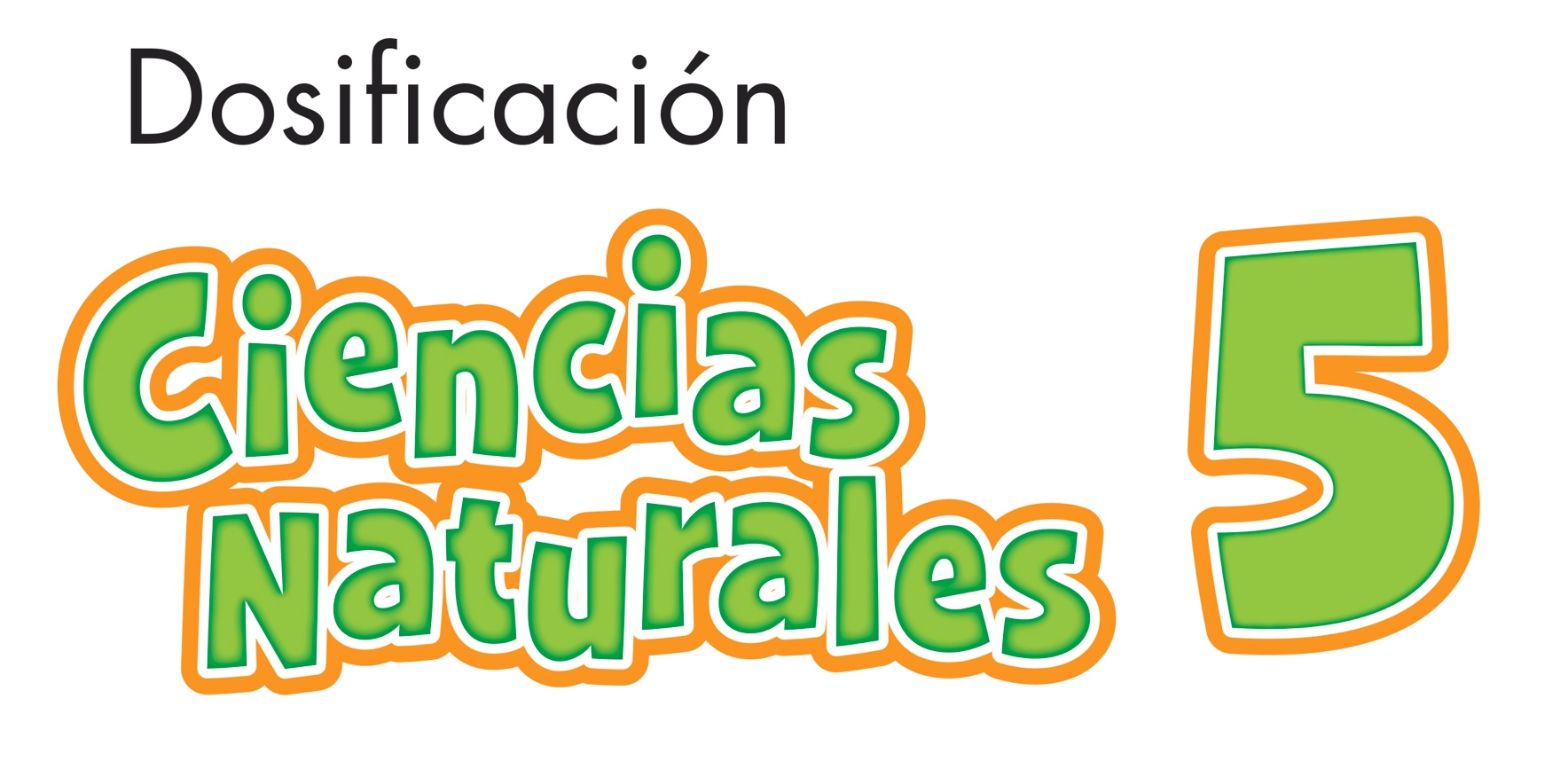 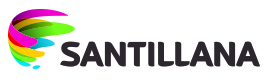 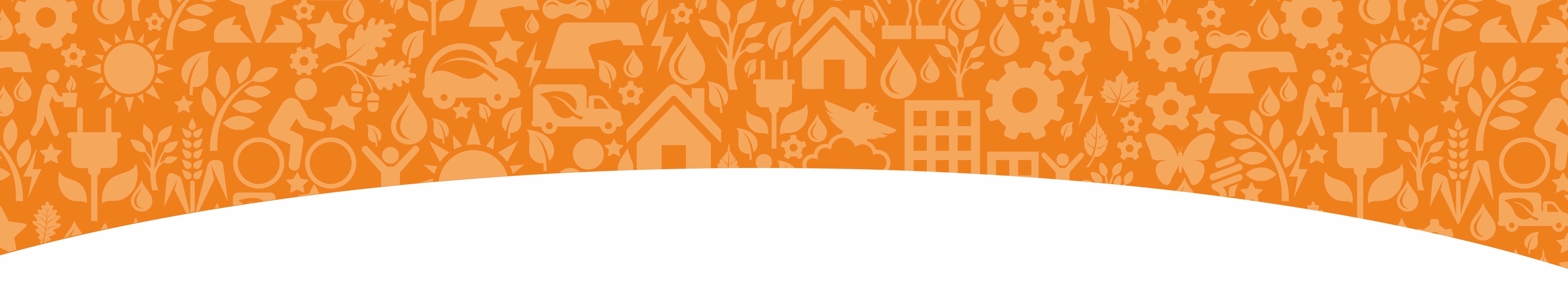 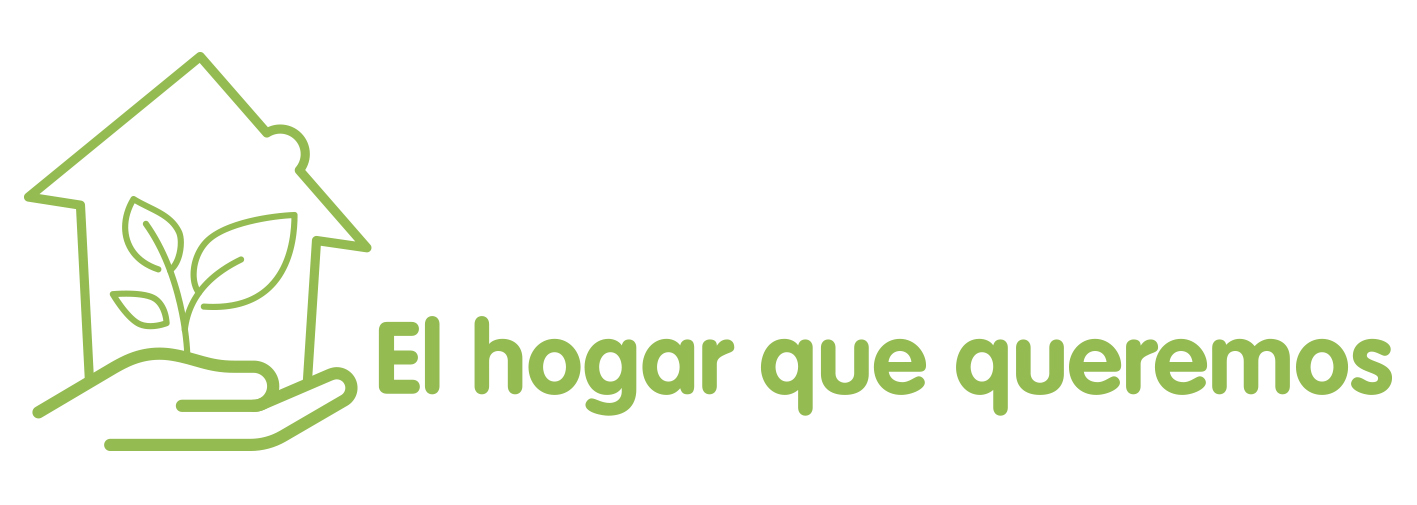 	,	,ÁREA 1: LOS SERES VIVOS Y SUS FUNCIONESOBJETIVOS DE APRENDIZAJE:Explica, de forma crítica, la importancia, estructura y función del sistema excretor.Analiza y valora la importancia del sistema urinario haciendo énfasis en su estructura e higiene para conservar la salud.Analiza la función e importancia del sistema reproductor femenino y masculino con la finalidad de cuidarlos.PRIMER TRIMESTRE	CONTENIDOS		CONTENIDOS		CONTENIDOS	INDICADORES DE LOGROACTIVIDADES SUGERIDAS DE EVALUACIÓNTEMASSistema ExcretorPág. 10Sistema UrinarioPág. 13CONCEPTUALESPROCEDIMENTALESACTITUDINALESINDICADORES DE LOGROACTIVIDADES SUGERIDAS DE EVALUACIÓNTEMASSistema ExcretorPág. 10Sistema UrinarioPág. 13ÁREA 1: LOS SERES VIVOS Y SUS FUNCIONESOBJETIVOS DE APRENDIZAJE:Explica, de forma crítica, la importancia, estructura y función del sistema excretor.Analiza y valora la importancia del sistema urinario haciendo énfasis en su estructura e higiene para conservar la salud.Analiza la función e importancia del sistema reproductor femenino y masculino con la finalidad de cuidarlos.PRIMER TRIMESTRE	CONTENIDOS		CONTENIDOS		CONTENIDOS	INDICADORES DE LOGROACTIVIDADES SUGERIDAS DE EVALUACIÓNTEMASSalud de los sistemas y órganos excretoresPág. 16Taller de cienciasEstudiamos la función de los riñonesPág. 18CONCEPTUALESPROCEDIMENTALESACTITUDINALESINDICADORES DE LOGROACTIVIDADES SUGERIDAS DE EVALUACIÓNTEMASSalud de los sistemas y órganos excretoresPág. 16Taller de cienciasEstudiamos la función de los riñonesPág. 18ÁREA 1: LOS SERES VIVOS Y SUS FUNCIONESOBJETIVOS DE APRENDIZAJE:Explica, de forma crítica, la importancia, estructura y función del sistema excretor.Analiza y valora la importancia del sistema urinario haciendo énfasis en su estructura e higiene para conservar la salud.Analiza la función e importancia del sistema reproductor femenino y masculino con la finalidad de cuidarlos.PRIMER TRIMESTRE	CONTENIDOS		CONTENIDOS		CONTENIDOS	INDICADORES DE LOGROACTIVIDADES SUGERIDAS DE EVALUACIÓNTEMASLa función del Sistema ReproductorPág. 24Salud del Sistema ReproductorPág. 28Sexualidad humanaPág. 30Paternidad y maternidad responsablesPág. 34Taller de cienciasDescubre los cambios de tu cuerpoPág. 36El hogar que queremosEl maravilloso mundo microscópico Pág. 40CONCEPTUALESPROCEDIMENTALESACTITUDINALESINDICADORES DE LOGROACTIVIDADES SUGERIDAS DE EVALUACIÓNTEMASLa función del Sistema ReproductorPág. 24Salud del Sistema ReproductorPág. 28Sexualidad humanaPág. 30Paternidad y maternidad responsablesPág. 34Taller de cienciasDescubre los cambios de tu cuerpoPág. 36El hogar que queremosEl maravilloso mundo microscópico Pág. 40ÁREA 1: LOS SERES VIVOS Y SUS FUNCIONESOBJETIVOS DE APRENDIZAJE:Explica, de forma crítica, la importancia, estructura y función del sistema excretor.Analiza y valora la importancia del sistema urinario haciendo énfasis en su estructura e higiene para conservar la salud.Analiza la función e importancia del sistema reproductor femenino y masculino con la finalidad de cuidarlos.PRIMER TRIMESTRE	CONTENIDOS		CONTENIDOS		CONTENIDOS	INDICADORES DE LOGROACTIVIDADES SUGERIDAS DE EVALUACIÓNCONCEPTUALESPROCEDIMENTALESACTITUDINALESINDICADORES DE LOGROACTIVIDADES SUGERIDAS DE EVALUACIÓNÁREA 2:  LOS SERES VIVOS Y SU AMBIENTEOBJETIVOS DE APRENDIZAJE:Entiende y proyecta la necesidad de marcar las diferencias entre los factores bióticos y abióticos que constituyen el ambiente para cuidarlo y protegerlo.Aprecia la diversidad de los seres vivos que forman parte del ecosistema identificando su importancia para mantener un equilibrio para su conservación y protección.PRIMER TRIMESTRE	CONTENIDOS		CONTENIDOS		CONTENIDOS	INDICADORES DE LOGROACTIVIDADES SUGERIDAS DE EVALUACIÓNTEMASEcosistemas y sus componentesPág. 48Los organismos y su rol en el ecosistemaPág. 52Energía en el ecosistemaPág. 54Relaciones alimentariasPág. 56Taller de cienciasLos ecosistemas artificialesPág. 64CONCEPTUALESPROCEDIMENTALESACTITUDINALESINDICADORES DE LOGROACTIVIDADES SUGERIDAS DE EVALUACIÓNTEMASEcosistemas y sus componentesPág. 48Los organismos y su rol en el ecosistemaPág. 52Energía en el ecosistemaPág. 54Relaciones alimentariasPág. 56Taller de cienciasLos ecosistemas artificialesPág. 64ÁREA 1: LOS SERES VIVOS Y SUS FUNCIONESOBJETIVOS DE APRENDIZAJE:Entiende y proyecta la necesidad de marcar las diferencias entre los factores bióticos y abióticos que constituyen el ambiente para cuidarlo y protegerlo.Aprecia la diversidad de los seres vivos que forman parte del ecosistema identificando su importancia para mantener un equilibrio para su conservación y protección.PRIMER TRIMESTRE	CONTENIDOS		CONTENIDOS		CONTENIDOS	INDICADORES DE LOGROACTIVIDADES SUGERIDAS DE EVALUACIÓNTEMASEcosistemas y sus componentesPág. 48	 Relaciones entre especiesPág. 72Relaciones interespecíficasPág. 75CONCEPTUALESPROCEDIMENTALESACTITUDINALESINDICADORES DE LOGROACTIVIDADES SUGERIDAS DE EVALUACIÓNTEMASEcosistemas y sus componentesPág. 48	 Relaciones entre especiesPág. 72Relaciones interespecíficasPág. 75ÁREA 2 : OBJETIVOS DE APRENDIZAJE:Entiende y proyecta la necesidad de marcar las diferencias entre los factores bióticos y abióticos que constituyen el ambiente para cuidarlo y protegerlo.Aprecia la diversidad de los seres vivos que forman parte del ecosistema identificando su importancia para mantener un equilibrio para su conservación y protección.PRIMER TRIMESTRE	CONTENIDOS		CONTENIDOS		CONTENIDOS	INDICADORES DE LOGROACTIVIDADES SUGERIDAS DE EVALUACIÓNCONCEPTUALESPROCEDIMENTALESACTITUDINALESINDICADORES DE LOGROACTIVIDADES SUGERIDAS DE EVALUACIÓNÁREA 2 : OBJETIVOS DE APRENDIZAJE:	 Entiende y proyecta la necesidad de marcar las diferencias entre los factores bióticos y abióticos que constituyen el ambiente para cuidarlo y protegerlo.Aprecia la diversidad de los seres vivos que forman parte del ecosistema identificando su importancia para mantener un equilibrio para su conservación y protección.PRIMER TRIMESTRE	CONTENIDOS		CONTENIDOS		CONTENIDOS	INDICADORES DE LOGROACTIVIDADES SUGERIDAS DE EVALUACIÓNTEMASEcosistemas terrestres de PanamáPág. 68Ecosistemas acuáticos de PanamáPág. 70Alteración de las redes alimentariasPág. 78El efecto dañino de la actividad humanaPág. 82El hogar que queremosNo son rocas, son animales: los coralesPág. 88Hiperpáginas¿Por qué hay menos oxígeno y hace tanto calor?Pág. 94CONCEPTUALESPROCEDIMENTALESACTITUDINALESINDICADORES DE LOGROACTIVIDADES SUGERIDAS DE EVALUACIÓNTEMASEcosistemas terrestres de PanamáPág. 68Ecosistemas acuáticos de PanamáPág. 70Alteración de las redes alimentariasPág. 78El efecto dañino de la actividad humanaPág. 82El hogar que queremosNo son rocas, son animales: los coralesPág. 88Hiperpáginas¿Por qué hay menos oxígeno y hace tanto calor?Pág. 94ÁREA 3 :  LA MATERIA, LA ENERGÍA, SUS INTERACCIONES Y CAMBIOS EN LA NATURALEZAOBJETIVOS DE APRENDIZAJE:Explica y estima las fuentes de energía natural y artificial, a través de experimentos, valorando su utilización en el desarrollo del país.Contrasta, y relaciona la utilidad de las máquinas simples en las labores agrícolas y en la vida diaria.Demuestra, mediante experimentos, los procesos en que la materia se transforma, y su utilización en la industria.PRIMER TRIMESTRE	CONTENIDOS		CONTENIDOS		CONTENIDOS	INDICADORES DE LOGROACTIVIDADES SUGERIDAS DE EVALUACIÓNTEMASLa energía a nuestro alrededorPág. 104Propiedades de la energíaPág. 106Energía en los objetosPág. 110Taller de cienciasEnergía solarPág. 114Recursos energéticosPág. 120La electricidad y la corriente eléctricaPág. 126Circuitos eléctricosPág. 128Plantas hidroeléctricasPág. 130El hogar que queremosDiminutos seres cuidando el medio ambientePág. 132CONCEPTUALESPROCEDIMENTALESACTITUDINALESINDICADORES DE LOGROACTIVIDADES SUGERIDAS DE EVALUACIÓNTEMASLa energía a nuestro alrededorPág. 104Propiedades de la energíaPág. 106Energía en los objetosPág. 110Taller de cienciasEnergía solarPág. 114Recursos energéticosPág. 120La electricidad y la corriente eléctricaPág. 126Circuitos eléctricosPág. 128Plantas hidroeléctricasPág. 130El hogar que queremosDiminutos seres cuidando el medio ambientePág. 132ÁREA 3 :  LA MATERIA, LA ENERGÍA, SUS INTERACCIONES Y CAMBIOS EN LA NATURALEZAOBJETIVOS DE APRENDIZAJE:	Explica y estima las fuentes de energía natural y artificial, a través de experimentos, valorando su utilización en el desarrollo del país.Contrasta, y relaciona la utilidad de las máquinas simples en las labores agrícolas y en la vida diaria.Demuestra, mediante experimentos, los procesos en que la materia se transforma, y su utilización en la industria.PRIMER TRIMESTRE	CONTENIDOS		CONTENIDOS		CONTENIDOS	INDICADORES DE LOGROACTIVIDADES SUGERIDAS DE EVALUACIÓNTEMASLas máquinas y sus característicasPág. 140Los inventosPág. 143Taller de ciencias Estudiamos las palancasPág. 146CONCEPTUALESPROCEDIMENTALESACTITUDINALESINDICADORES DE LOGROACTIVIDADES SUGERIDAS DE EVALUACIÓNTEMASLas máquinas y sus característicasPág. 140Los inventosPág. 143Taller de ciencias Estudiamos las palancasPág. 146AREA 3:  ÁREA 3 :  LA MATERIA, LA ENERGÍA, SUS INTERACCIONES Y CAMBIOS EN LA NATURALEZAOBJETIVOS DE APRENDIZAJE:	 Explica y estima las fuentes de energía natural y artificial, a través de experimentos, valorando su utilización en el desarrollo del país.Contrasta, y relaciona la utilidad de las máquinas simples en las labores agrícolas y en la vida diaria.Demuestra, mediante experimentos, los procesos en que la materia se transforma, y su utilización en la industria.PRIMER TRIMESTRE	CONTENIDOS		CONTENIDOS		CONTENIDOS	INDICADORES DE LOGROACTIVIDADES SUGERIDAS DE EVALUACIÓNCONCEPTUALESPROCEDIMENTALESACTITUDINALESINDICADORES DE LOGROACTIVIDADES SUGERIDAS DE EVALUACIÓNAREA 3:  ÁREA 3 :  LA MATERIA, LA ENERGÍA, SUS INTERACCIONES Y CAMBIOS EN LA NATURALEZAOBJETIVOS DE APRENDIZAJE:	Explica y estima las fuentes de energía natural y artificial, a través de experimentos, valorando su utilización en el desarrollo del país.Contrasta, y relaciona la utilidad de las máquinas simples en las labores agrícolas y en la vida diaria.Demuestra, mediante experimentos, los procesos en que la materia se transforma, y su utilización en la industria.PRIMER TRIMESTRE	CONTENIDOS		CONTENIDOS		CONTENIDOS	INDICADORES DE LOGROACTIVIDADES SUGERIDAS DE EVALUACIÓNTEMASLas materias primasPág. 152La tecnología en la transformación de la materiaPág. 155Taller de ciencias El manejo de la basuraPág. 160El hogar que queremos ¿Descendemos del mono o de los protistas?Pág. 168HiperpáginasTiembla la Tierra, ¿qué hago, mamá?Pág. 170CONCEPTUALESPROCEDIMENTALESACTITUDINALESINDICADORES DE LOGROACTIVIDADES SUGERIDAS DE EVALUACIÓNTEMASLas materias primasPág. 152La tecnología en la transformación de la materiaPág. 155Taller de ciencias El manejo de la basuraPág. 160El hogar que queremos ¿Descendemos del mono o de los protistas?Pág. 168HiperpáginasTiembla la Tierra, ¿qué hago, mamá?Pág. 170ÁREA 4 : EL PLANETA TIERRA Y EL UNIVERSOOBJETIVOS DE APRENDIZAJE:Identifica las características de nuestro sistema solar, con la finalidad de sopesar la influencia de éste en el planeta.Plantea la relevancia que tiene el sol con respecto a los planetas.Identifica las diferentes transformaciones de las rocas y su relación con los minerales que las conformanRelaciona la producción de los terremotos y las erupciones volcánicas con las placas tectónicasPRIMER TRIMESTRE	CONTENIDOS		CONTENIDOS		CONTENIDOS	INDICADORES DE LOGROACTIVIDADES SUGERIDAS DE EVALUACIÓNTEMASEl Universo donde vivimosPág. 180Exploración especialPág. 182El Sistema solarPág. 185CONCEPTUALESPROCEDIMENTALESACTITUDINALESINDICADORES DE LOGROACTIVIDADES SUGERIDAS DE EVALUACIÓNTEMASEl Universo donde vivimosPág. 180Exploración especialPág. 182El Sistema solarPág. 185ÁREA 4 : EL PLANETA TIERRA Y EL UNIVERSOOBJETIVOS DE APRENDIZAJE:Identifica las características de nuestro sistema solar, con la finalidad de sopesar la influencia de éste en el planeta.Plantea la relevancia que tiene el sol con respecto a los planetas.Identifica las diferentes transformaciones de las rocas y su relación con los minerales que las conformanRelaciona la producción de los terremotos y las erupciones volcánicas con las placas tectónicasPRIMER TRIMESTRE	CONTENIDOS		CONTENIDOS		CONTENIDOS	INDICADORES DE LOGROACTIVIDADES SUGERIDAS DE EVALUACIÓNTEMASLa litosfera y las placas tectónicasPág. 192SismosPág. 194TsunamisPág. 196VulcanismoPág. 197Taller de cienciasEl sismógrafo CaseroPág. 200De los minerales a las rocasPág. 204El hogar que queremosPanamá y el tío SamPág. 212 Hiperpáginas¿Por qué desaparecen las ranas doradas?Pág. 214CONCEPTUALESPROCEDIMENTALESACTITUDINALESINDICADORES DE LOGROACTIVIDADES SUGERIDAS DE EVALUACIÓNTEMASLa litosfera y las placas tectónicasPág. 192SismosPág. 194TsunamisPág. 196VulcanismoPág. 197Taller de cienciasEl sismógrafo CaseroPág. 200De los minerales a las rocasPág. 204El hogar que queremosPanamá y el tío SamPág. 212 Hiperpáginas¿Por qué desaparecen las ranas doradas?Pág. 214